07-036 МАЗ-55165, МАЗ-651705 6х6 самосвал задней выгрузки гп 19 тн с кузовом емкостью 10.5 м3 для перевозки сыпучих материалов, мест 2 со спальником, полный вес 33 тн, ЯМЗ-238Д/ЯМЗ-238ДЕ2 330 лс, 74 км/час, МАЗ г. Минск с начала 2000-х г.   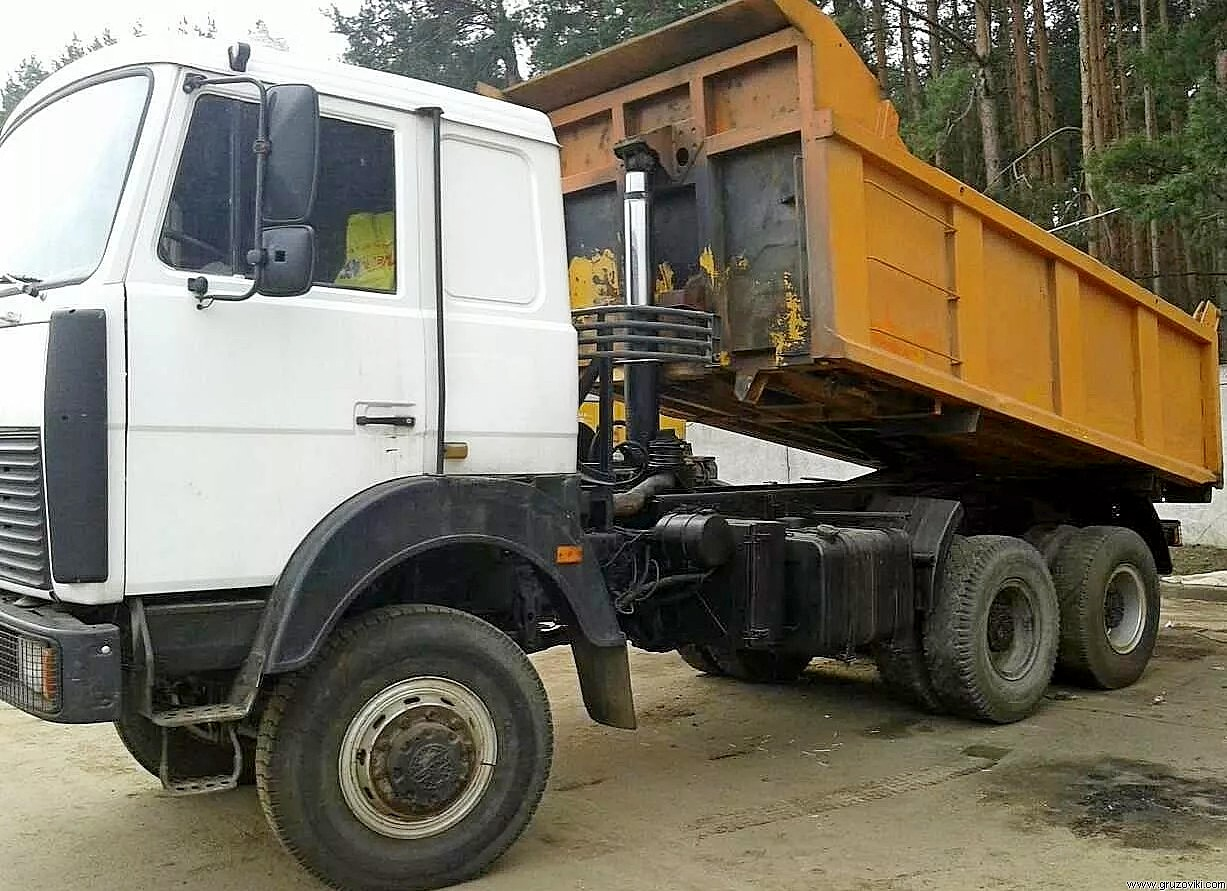 Очередная загадка от Scale Model Maz SMM - самосвал МАЗ-651705 (6x6). Но на модели база (между 1 и 2 осями) в натуре 3.09 м, а у оригинала - 3.78-3.9 м. А на базовом бортовом МАЗ-6317 вообще 4.2 м. Про мелочи, типа отсутствие выхлопной трубы, опускаем. В каталоге НИИАТ 2004 г. том 4 часть 1 есть информация о модификации широко распространенного самосвала МАЗ-5516 6х4 - полноприводном МАЗ-55165, но также с базой 3900+1400 мм. Существование полноприводной 3-осной модификации самосвала МАЗ с базой 3.3 м не исключено, по крайней мере опытной. Гадать бессмысленно, подождем мнения специалистов. МАЗ-6317 с колесной формулой 6×6 относится к третьему поколению мазовской техники. Путь его был долог, но в итоге успешен. Самый первый опытный образец собрали еще в 1976 году, и назывался он МАЗ-Э6310. Затем один за одним строились опытные образцы, машины очень тщательно и долго испытывали. Закончена обширнейшая программа испытаний была только к 1991 году, тогда же грузовик приняли на вооружение еще Советской армии. Но в конце 1991 года СССР развалился, и реальных поставок модель ждала еще пять лет. Грузовик МАЗ-6317 выпускается с 1996 г. и по сей день. У МАЗ-6317 существует версия — самосвал. под названием МАЗ-6517, по сути являющийся модифицированным продолжением модели МАЗ-55165, выпускавшейся с конца 1990-х годов. Отличие заключалось в экологическом классе применяемых двигателей ЯМЗ-238Д и ЯМЗ-238ДЕ2, а также в цене.  МАЗ-6517 – крупнотоннажный полноприводный самосвал, предназначенный для транспортирования сыпучих и навалочных грузов, адаптирован для эксплуатации по всем категориям дорог и в условиях бездорожья. Повышенную проходимость самосвала МАЗ-6517 обеспечивают адаптивная подвеска и использование полного привода. Трансмиссия позволяет принудительно включать механизм блокировки и переносить крутящий момент буксующих колес на те, что не утратили сцепления. В основе автомобиля лежит усиленная рама типа “лонжерон в лонжероне”, выполненная из высокопрочной стали. Спереди у него зависимая подвеска с амортизатором, рессорами малолистовой конфигурации и стабилизатором. Задняя подвеска: рессорно-балансирная многолистовая со стабилизатором поперечной устойчивости. Оформление кабины характерное для всех представителей семейства МАЗ. Салон рассчитан на два посадочных места. За сиденьями располагаются спальные полки. Габаритные размеры могут меняться в зависимости от комплектации и предназначения. Длинна может составлять от 8.13 м до 8.53 м, ширина – 2.5-2.55 метра. Высота составляет 3.78 метра, но может быть увеличен за счет колес до 3.9 метра. Вес грузовика составляет чуть больше 14 тонн, при этом его грузоподъемность составляет 19 т. Машина укомплектована самосвальным откидывающимся  назад кузовом П-образной конфигурации с задним бортом объемом от 10 до 12.5 кубометров.  На самосвал устанавливаются несколько версий моторов в зависимости от назначения. Так, грузовик комплектуется Ярославскими моторами ЯМЗ-238ДЕ 330 лс и ЯМЗ-6585 420 лс. В пару к двигателю установлены механические коробки передач на 9 ступеней и раздатка.Рулевое управление автомобиля выполнено с гидроусилителем. Пневматическая система тормозов разделена на два контура по осям, оборудована ABS. Тормозные механизмы колес барабанного типа. Конструкция самосвала допускает как двойную, так и одинарную ошиновку.Модификации.МАЗ-651705 (-210, -231, -235, -281, -282, -283) МАЗ-6517Х5 (-480-000, -480-050) МАЗ-6517Х9 (-410-000, -410-051) М - количество мест в кабине колесная база в мм    * - в официальном каталоге в тексте  3900+1400, на схеме 3780+1400 л.с. - мощность двигателя в л.с. Е - экологичность (Евростандарт) МП - масса автомобиля полная в т МС - масса автомобиля снаряженная в т ГП - грузоподъемность в т V - объем платформы в м куб. Ск - скорость в км/ч Технические характеристики МАЗ-6517-05Технические характеристики МАЗ-55165  В 2020 г. дилеры предлагают следующие самосвалы МАЗ 6х6М база  л.с. Е  МП  МС  ГП  V  Ск6517052  3780+1400 330Е-333,513,631910,575651705-210 2 3900+1400*330Е-233,514,351910,5651705-2312 3900+1400330Е-23313,631910,574 651705-235 2  3900+1400330Е-23313,631910,585651705-2812  3900+1400330Е-233,2514,11910,585 651705-283 2 3900+1400330Е-233,2514,11910,5856517Х5-480-00023900+1400330Е-433,2514,11912,5816517Х9-410-000 23780+1400420Е-433,514,51912,580Модель автомобиляМАЗ-651705 Модель двигателяЯМЗ-238ДЕ2 (ЕВРО-3) Мощность двигателя, кВт/л.с.243/330 Коробка передач (число передач)ЯМЗ-239 (9) Размер шин16.00R20 Тип кабиныбольшаяОбъем топливного бака, л.300Распределение массы и нагрузокРаспределение массы и нагрузокНа передний мост, кг7500На заднюю тележку, кг26000Технически допустимая полная масса автомобиля, кг33 500 Колёсная формула:6x6Полная масса автомобиля, кг33000Распределение полной массына переднюю ось, кг7000на заднюю ось, кг26000Масса снаряженного автомобиля, кг13500Грузоподъёмность, кг19500Внутренние размеры платформы, мм
Объём платформы, м34440x2270x1050
10,5ДвигательЯМЗ-238ДМощность двигателя, кВт (л.с.)243 (330)Максимальный крутащий момент, Нм (кгсм)1225 (125)Коробка передачМАЗ-54325Число передач КП9ПодвескаРессорно-балансирнаяПередаточное число ведущего моста6,59Шины12,00R20Максимальная скорость, км/ч74Контрольный расход топлива, л/100 км при V=50 км/ч и массе=24700 кг30Топливный бак, л350Дополнительная информацияПо заказу устанавливаются: платформа ковшового типа, дополнительный отопитель кабины, подогрев топлива, предпусковой подогреватель двигателя ПЖД-30ФотоМодельДвигательКППКузов, м3Г/П, тБак,
лОписание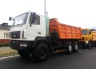 МАЗ 6502H9-422052ЯМЗ, 412 л.с.   ZF, 16 ст. 12,519,2500спальник 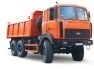 МАЗ 6517X5-480-000 ЯМЗ, 330 л.с.   ЯМЗ, 9 ст.12,5  19 350спальник  МАЗ 6514X5-481-000 ЯМЗ, 330 л.с.  ЯМЗ, 9 ст.  12,5 20 350 спальник   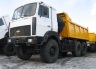  МАЗ 6517X9-410-000ЯМЗ, 420 л.с.  ЯМЗ, 9 ст.    12,5  19  300спальник    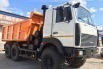  МАЗ 6517X9-410-051ЯМЗ, 420 л.с.    Eaton,  12 ст.    12,5  19  300 спальник 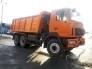  МАЗ 6514H9-472-000 ЯМЗ, 412 л.с.  Eaton,  12 ст. 16,5 26,5 500 спальник  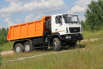  МАЗ 6514H9-470-000  ЯМЗ, 412 л.с.   Eaton,  12 ст. 16,5  26,5  500 спальник   